Обработка предназначена для создания документов "Реализация услуг" для группы контрагентов и печати квитанций и извещений за месяц.Разрабатывалось и тестировалось на релизах: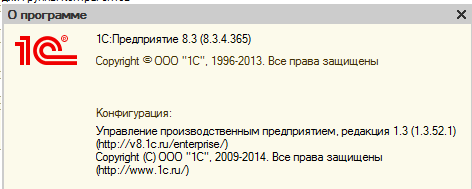 Реализовано две формы: управляемая и обычная, функционально и внешне одинаковые.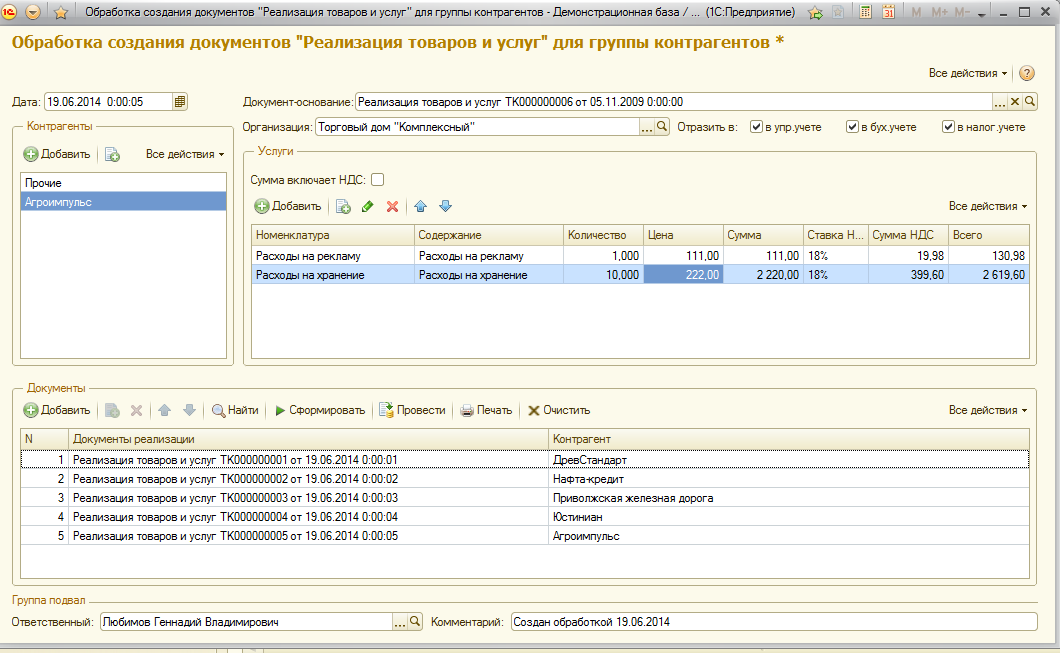 Реквизиты обработки:Дата - дата на которую будут сформированы или отобраны документы;Список контрагентов - контрагенты по которым будут сформированы документы, возможно указание и групп и элементов справочника контрагентов, для групп будут выбраны все починеные элементы, используется основной договор контрагента.Документ-основание - документ "Реализации услуг", из которого будут взяты реквизиты для новых документов, не обязателен.Реквизиты создаваемых документов: организация, признаки отражения в учетах, использования НДС, таблица услуг, ответственный и комментарий.Таблица документов - созданные или отобранные документы, возможна ручная корректировка таблицы документов.Команды обработки: Найти - отбор документов "Реализации услуг" за указанную дату и по указанному списку контрагентов.Сформировать - создание документов "Реализации услуг" указанной датой, по списку контрагентов, с указанными реквизитами.Провести - перепроведение документов из таблицы документов.Печать - печать квитанций и извещений за месяц указанной даты по контрагентам из документов таблицы документов, используются регистры накопления "ВзаиморасчетыСКонтрагентами" и "Продажи" (Внимание! Важно! Это регистры управленческого учета!).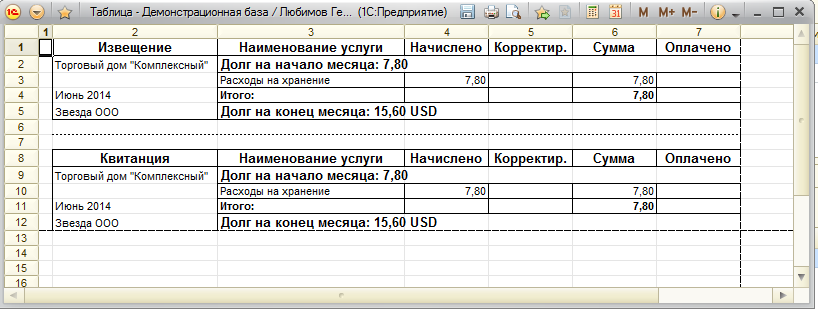 Очистить - удаление всех документов в таблице, из базы данных документы не удаляются.По вопросам доработок и ошибок можно писать по адресу: barashkov_va@mail.ru